   249832 г.Кондрово,       	                                                                               телефон: (48434) 3-67-09   ул. Проспект Труда, 28.                                                                              факс:(48434) 4-63-25Пресс-релиз о ситуации на рынке труда и содействии занятости граждан в Дзержинском районе на 01.07.2023√      численность экономически активного населения района составляет  27 945 человек;√      численность безработных граждан на 01.08.2023 г. –81 чел.;√       уровень регистрируемой безработицы в районе  - 0,29 % (0,43 % на эту же дату  в 2022 году)√       показатель предыдущего месяца – 0, 32%.√      за государственной услугой содействия в трудоустройстве в  январе - июле   2023 года обратились   341  чел. (458 чел. за январь - июль 2022 года), из них признано безработными 160 чел. (213 чел. за январь – июль  2022 года)Всего за январь - июль   2023 года трудоустроено 194 чел. (293 чел. за январь - июль в 2022 году)Численность граждан, состоящих на регистрационном учете в целях поиска подходящей работы, на 01 августа  2023 года составила  124  человека, из них признаны безработными  81 человек. С начала года работодателями заявлено 2171  вакансия  (111 %   от  вакансий  за аналогичный период 2022 года- 1955).На 01.08.2023 база вакансий насчитывает 1485 вакансии (1212 вакансии  на 01.08.2022 г.)Наиболее востребованными профессиями в районе (по данным службы занятости района  и портала «Работа в России») по-прежнему остаются водители автомобиля, врачи, инженеры, заведующие фельдшерско-акушерскими пунктами, медицинские сестры, младшие  инспекторы отдела режима и охраны, операторы связи, почтальоны, полицейские, продавцы, слесари, укладчики-упаковщики, учителя, электромонтеры.        Количество резюме граждан, размещенных на портале Работа в России при содействии службы занятости,  составило 127 шт.По имеющейся информации в  июле  2023 года на территории Дзержинского района информация о сокращении и увольнении сотрудников из организаций района не поступала.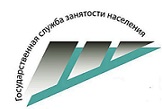 Государственное казенное учреждение Калужской области«Центр занятости населения Дзержинского района»